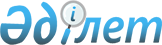 О признании утратившим силу решения акима Бегалинского сельского округа от 11 мая 2014 года № 4 "Об установлении ограничительных мероприятий"Решение акима Бегалинского сельского округа Хобдинского района Актюбинской области от 2 ноября 2015 года № 9      В соответствии с пунктом 8) статьи 10-1 Закона Республики Казахстан от 10 июля 2002 года "О ветеринарии" и на основании представления главного государственного ветеринарно-санитарного инспектора Кобдинской районной территориальной инспекции от 29 октября 2015 года № 230 "О снятии ограничительных мероприятий, аким Бегалинского сельского округа РЕШИЛ:

      1. Признать утратившим силу решение акима Бегалинского сельского округа от 11 мая 2014 года № 4 "Об установлении ограничительных мероприятий" (зарегистрированное в Реестре государственной регистрации нормативных правовых актов за № 3914, опубликованное 25 мая 2014 года в районной газете "Қобда")

      2. Настоящее решение вступает в силу и вводится в действие со дня подписания.


					© 2012. РГП на ПХВ «Институт законодательства и правовой информации Республики Казахстан» Министерства юстиции Республики Казахстан
				
      Аким Бегалинского сельского округа:

Ю.Утянов
